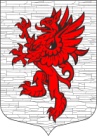 СОВЕТ ДЕПУТАТОВ       МУНИЦИПАЛЬНОГО ОБРАЗОВАНИЯЛОПУХИНСКОЕ СЕЛЬСКОЕ ПОСЕЛЕНИЕМО ЛОМОНОСОВСКИЙ МУНИЦИПАЛЬНЫЙ РАЙОНЛЕНИНГРАДСКОЙ ОБЛАСТИтретий созыв29  марта  2017  года                                                                         д. ЛопухинкаРЕШЕНИЕ № 17Об утверждении Положения о постоянно действующей экспертной комиссии  Совета депутатов  МО Лопухинское сельское поселение В соответствии с Федеральным законом от 06 октября 2003 г. № 131-ФЗ «Об общих принципах организации местного самоуправления в Российской Федерации» (с изменениями), Федеральным законом «Об архивном деле в Российской Федерации», Уставом МО Лопухинское сельское поселение,  Совет депутатов МО Лопухинское сельское поселение решил:1.Утвердить Положение  о постоянно действующей экспертной комиссии Совета депутатов МО Лопухинское сельское поселение. (Приложение № 1).2. Утвердить состав  экспертной комиссии Совета депутатов МО Лопухинское сельское поселение. (Приложение № 2).3  Настоящее Решение вступает в силу после опубликования (обнародования).4.    Настоящее Решение подлежит обнародованию на Интернет-сайте МО Лопухинское сельское поселение.5. Контроль за выполнением настоящего Решения возложить на  главу МО Лопухинское сельское поселение –  Председателя Совета депутатов.Глава муниципального образования  Лопухинское сельское поселение                                               А.В Знаменскийприложение 1УТВЕРЖДЕНОРешением Совета депутатовмуниципального образованияЛопухинское сельское поселениеот 29 марта  2017г.  № 17Положение о постоянно действующей экспертной комиссииСовета депутатов МО Лопухинское сельское поселениеМО Ломоносовский муниципальный район1. Общие положения1.1. Постоянно действующая экспертная комиссия (далее ЭК) создается для организации и проведения методической и практической работы по экспертизе ценности документов, отбору и подготовке к передаче на государственное хранение документов Архивного фонда России, включая управленческую, машиночитаемую и другую документацию, образующуюся в процессе деятельности Совета депутатов МО Лопухинское сельское поселение.1.2. Постоянно действующая ЭК является совещательным органом при Совете депутатов МО Лопухинское сельское поселение.Решения комиссии вступают в силу после их утверждения решением Совета депутатов МО Лопухинское сельское поселение. 1.3. В своей работе ЭК руководствуется Федеральным законом « Об архивном деле в Российской Федерации», решением Совета депутатов МО Лопухинское сельское поселение, нормативно-методическими  документами федерального архивного агентства и Архивного комитета Санкт-Петербурга и Ленинградской области, типовыми и ведомственными перечнями документов со сроками хранения, настоящим Положением.1.4. Экспертная комиссия возглавляется главой муниципального образования Лопухинское сельское поселение -  председателем Совета депутатов МО Лопухинское сельское поселение, ее секретарем является специалист, ответственный за архив Совета депутатов, члены ЭК – представители Совета депутатов.Персональный состав ЭК назначается решением Совета  депутатов МО Лопухинское сельское поселение. В качестве экспертов к работе комиссии могут привлекаться представители любых сторонних организаций.2. Основные задачи ЭКОсновными задачами ЭК являются:2.1. Организация и проведение экспертизы ценности документов на стадии делопроизводства при составлении номенклатуры дел и формировании дел.2.2. Организация и проведение экспертизы ценности документов на стадии подготовки их к архивному хранению.2.3. Организация и проведение отбора и подготовки документов к передаче на постоянное хранение.3. Основные функции ЭКВ соответствии с возложенными на нее задачами ЭК выполняет следующие функции:3.1 Организует и проводит совместно с делопроизводственной и архивной службами работу по ежегодному отбору документов Совета депутатов для дальнейшего хранения и выделения к уничтожению;3.2 Осуществляет методическое руководство работой по экспертизе ценности документов и по подготовке их к архивному хранению, по разработке номенклатуры дел, дает экспертную оценку проектам нормативно-методических документов по названным вопросам.3.3 Рассматривает, принимает решения об одобрении и представляет:3.3.1. на утверждение ЭПК администрации МО Лопухинское сельское поселение, а затем на утверждение Советом депутатов МО Лопухинское сельское поселение:Описи дел постоянного хранения управленческой и специальной документации,Акты о выделении к уничтожению документов с истекшими сроками хранения (документов со сроками хранения 10 и более лет, с отметкой ЭПК в перечне). 3.3.2. на согласование ЭПК администрации Ломоносовского муниципального района, а затем на утверждение  Советом депутатов МО Гостилицкое сельское поселение:сводную номенклатуру дел Совета депутатов,описи дел по личному составуакты об утрате или неисправном повреждении документов постоянного хранения. 3.3.3. на утверждение Советом депутатов МО Лопухинское сельское поселение:акты о выделении к уничтожению документов с истекшими сроками хранения (кроме перечисленных в п. 3.3.1.).      3.4. Совместно со службами делопроизводства и кадров проводит для сотрудников консультации по вопросам работы с документами, участвует в проведении по повышению их деловой квалификации.	4. Права ЭКЭкспертная комиссия имеет право:4.1. В пределах компетенции давать рекомендации депутатам Совета депутатов МО Лопухинское  сельское поселение по вопросам разработки номенклатуры дел и формирования дел в производстве, экспертизы ценности документов, розыска недостающих дел постоянного и временного хранения, упорядочения и оформления документов.4.2. Запрашивать от депутатов:Письменные объяснения о причинах утраты, порчи или незаконного уничтожения документов постоянного и долговременного сроков хранения.Предложения и заключения, необходимые для определения сроков хранения документов.4.3. Заслушивать на своих заседаниях депутатов Совета депутатов МО Лопухинское сельское поселение о ходе подготовки документов к архивному хранению, об условиях хранения и обеспечения сохранности документов Архивного фонда Российской Федерации, о причинах утраты документов.4.4. Приглашать на заседания комиссии в качестве консультантов и экспертов специалистов местной администрации МО Лопухинское  сельское поселение, представителей учреждений архивной службы, сторонних организаций.4.5. ЭК в лице ее председателя и секретаря комиссии имеют право не принимать к рассмотрению и возвращать для доработки некачественно и небрежно подготовленные документы.4.6. Информировать Совет депутатов МО Лопухинское сельское поселение по вопросам, относящимся к компетенции комиссии.4.7. В установленном порядке представлять Совет депутатов МО Лопухинское сельское поселение в Архивном отделе администрации МО Ломоносовский муниципальный район.	5. Организация работы ЭК5.1. Экспертная комиссия Совета депутатов работает в тесном контакте с  ЭПК администрации Ломоносовского муниципального района, получает от них соответствующие организационно-методические указания.5.2. Вопросы, относящиеся к компетенции ЭК, рассматриваются на ее заседаниях, которые проводятся по мере необходимости, но не реже 2 раза в год. Все заседания комиссии протоколируются. Поступающие на рассмотрение ЭК документы рассматриваются на ее заседании не позднее, чем через 10 дней.5.3. Заседания ЭК и принятые на нем решения считаются правомочными, если в голосовании приняли участие не менее половины присутствующих на заседании членов ЭК. Право решающего голоса имеют только члены ЭК. Приглашенные консультанты и эксперты имеют право совещательного голоса и в голосовании не участвуют.Решение принимается простым большинством голосов, присутствующих на  заседании членов. При разделении голосов поровну решение принимает председатель ЭК и глава МО Лопухинское сельское поселение (в необходимых случаях по согласованию с архивным отделом администрации МО Ломоносовский муниципальный район).5.4. Ведение делопроизводства ЭК, хранение и использование ее документов, ответственность за их сохранность, а также контроль за исполнением принятых ЭК решений возлагаются на секретаря комиссии.приложение 2УТВЕРЖДЕНОРешением Совета депутатовмуниципального образованияЛопухинское сельское поселениеот 29 марта  2017г.  № 17Состав постоянно действующей экспертной комиссииСовета депутатов МО Лопухинское сельское поселениеМО Ломоносовский муниципальный районПредседатель ЭК – глава муниципального образования Лопухинское сельское поселение - председатель Совета депутатов МО Лопухинское сельское поселение Знаменский Андрей ВикторовичСекретарь ЭК –  секретарь Совета депутатов МО Лопухинское сельское поселение Яковлева Ольга Николаевна Член ЭК – депутат Совета депутатов МО Лопухинское сельское поселение -  Романов Сергей Геннадьевич